EVALUASI PEMBELAJARANKomponen penilaian :Kehadiran = 10 %Tugas = 30 %UTS = 30 %UAS = 30 %Jakarta, 3 Februari 2017Mengetahui, 										Ketua Program Studi,								Dosen Pengampu,Putri Handayani SKM., MKKK.							Gisely Vionalita SKM., M.Sc.				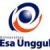 RENCANA PEMBELAJARAN SEMESTER GANJIL 2015/2016RENCANA PEMBELAJARAN SEMESTER GANJIL 2015/2016RENCANA PEMBELAJARAN SEMESTER GANJIL 2015/2016RENCANA PEMBELAJARAN SEMESTER GANJIL 2015/2016RENCANA PEMBELAJARAN SEMESTER GANJIL 2015/2016RENCANA PEMBELAJARAN SEMESTER GANJIL 2015/2016RENCANA PEMBELAJARAN SEMESTER GANJIL 2015/2016RENCANA PEMBELAJARAN SEMESTER GANJIL 2015/2016RENCANA PEMBELAJARAN SEMESTER GANJIL 2015/2016PROGRAM STUDI KESEHATAN MASYARAKAT FAKULTAS ILMU-ILMU KESEHATANPROGRAM STUDI KESEHATAN MASYARAKAT FAKULTAS ILMU-ILMU KESEHATANPROGRAM STUDI KESEHATAN MASYARAKAT FAKULTAS ILMU-ILMU KESEHATANPROGRAM STUDI KESEHATAN MASYARAKAT FAKULTAS ILMU-ILMU KESEHATANPROGRAM STUDI KESEHATAN MASYARAKAT FAKULTAS ILMU-ILMU KESEHATANPROGRAM STUDI KESEHATAN MASYARAKAT FAKULTAS ILMU-ILMU KESEHATANPROGRAM STUDI KESEHATAN MASYARAKAT FAKULTAS ILMU-ILMU KESEHATANPROGRAM STUDI KESEHATAN MASYARAKAT FAKULTAS ILMU-ILMU KESEHATANPROGRAM STUDI KESEHATAN MASYARAKAT FAKULTAS ILMU-ILMU KESEHATANUNIVERSITAS ESA UNGGULUNIVERSITAS ESA UNGGULUNIVERSITAS ESA UNGGULUNIVERSITAS ESA UNGGULUNIVERSITAS ESA UNGGULUNIVERSITAS ESA UNGGULUNIVERSITAS ESA UNGGULUNIVERSITAS ESA UNGGULUNIVERSITAS ESA UNGGULMata kuliahMata kuliahMata kuliah:Analisa Kebijakan KesehatanAnalisa Kebijakan KesehatanAnalisa Kebijakan KesehatanKode MKKode MK:IKJ246Mata kuliah prasyaratMata kuliah prasyaratMata kuliah prasyarat:---Bobot MKBobot MK:2 SKSDosen PengampuDosen PengampuDosen Pengampu:Gisely Vionalita SKM., M.Sc.Gisely Vionalita SKM., M.Sc.Gisely Vionalita SKM., M.Sc.Kode DosenKode Dosen:7211Alokasi WaktuAlokasi WaktuAlokasi Waktu:Tatap muka 14 x 100 menit, tidak ada praktik, tidak ada onlineTatap muka 14 x 100 menit, tidak ada praktik, tidak ada onlineTatap muka 14 x 100 menit, tidak ada praktik, tidak ada onlineTatap muka 14 x 100 menit, tidak ada praktik, tidak ada onlineTatap muka 14 x 100 menit, tidak ada praktik, tidak ada onlineTatap muka 14 x 100 menit, tidak ada praktik, tidak ada onlineTatap muka 14 x 100 menit, tidak ada praktik, tidak ada onlineCapaian PembelajaranCapaian PembelajaranCapaian Pembelajaran:Mampu melakukan analisis kebijakan kesehatan Mencari solusi pemecahan masalah kebijakan kesehataMampu melakukan analisis kebijakan kesehatan Mencari solusi pemecahan masalah kebijakan kesehataMampu melakukan analisis kebijakan kesehatan Mencari solusi pemecahan masalah kebijakan kesehataMampu melakukan analisis kebijakan kesehatan Mencari solusi pemecahan masalah kebijakan kesehataMampu melakukan analisis kebijakan kesehatan Mencari solusi pemecahan masalah kebijakan kesehataMampu melakukan analisis kebijakan kesehatan Mencari solusi pemecahan masalah kebijakan kesehataMampu melakukan analisis kebijakan kesehatan Mencari solusi pemecahan masalah kebijakan kesehataSESIKEMAMPUANAKHIRKEMAMPUANAKHIRMATERI PEMBELAJARANMATERI PEMBELAJARANBENTUK PEMBELAJARAN SUMBER PEMBELAJARANSUMBER PEMBELAJARANINDIKATORPENILAIANINDIKATORPENILAIANINDIKATORPENILAIAN1Mahasiswa dapat menguraikan pengertian, tujuan dan manfaat AKKMahasiswa dapat menguraikan pengertian, tujuan dan manfaat AKKPengantar AKK: pengertian, tujuan, manfaat AKKPengantar AKK: pengertian, tujuan, manfaat AKKMetoda contextual instructionMedia : kelas, komputer, LCD, whiteboard,webDr. Dumilah Ayuningtyas, MARS. Kebijakan Kesehatan rinsip dan Praktek. 2014. PT. RajaGrafindo PersadaKent Buse, Nicolas Mays & Gill Walt. 2005. Making Health Policy. Open University Press.Dr. Dumilah Ayuningtyas, MARS. Kebijakan Kesehatan rinsip dan Praktek. 2014. PT. RajaGrafindo PersadaKent Buse, Nicolas Mays & Gill Walt. 2005. Making Health Policy. Open University Press.Mampu menguraikan pengertian, tujuan dan manfaat AKKdengan benarMampu menguraikan pengertian, tujuan dan manfaat AKKdengan benarMampu menguraikan pengertian, tujuan dan manfaat AKKdengan benar2Mahasiswa mampu menguraikan konsep kebijakan public dan menguraikan proses kebijakan publikMahasiswa mampu menguraikan konsep kebijakan public dan menguraikan proses kebijakan publikKonsep kebijakan publicProses kebijakan public Konsep kebijakan publicProses kebijakan public Metoda contextual instructionMedia : kelas, komputer, LCD, whiteboard,webDr. Dumilah Ayuningtyas, MARS. Kebijakan Kesehatan rinsip dan Praktek. 2014. PT. RajaGrafindo PersadaKent Buse, Nicolas Mays & Gill Walt. 2005. Making Health Policy. Open University Press.Dr. Dumilah Ayuningtyas, MARS. Kebijakan Kesehatan rinsip dan Praktek. 2014. PT. RajaGrafindo PersadaKent Buse, Nicolas Mays & Gill Walt. 2005. Making Health Policy. Open University Press.Mampu menguraikan konsep kebijakan public dan menguraikan proses kebijakan public dengan benarMampu menguraikan konsep kebijakan public dan menguraikan proses kebijakan public dengan benarMampu menguraikan konsep kebijakan public dan menguraikan proses kebijakan public dengan benar3Mahasiswa mampu menguraikan analisis kebijakan public dan menguraikan perkembangan analisis kebijakanMahasiswa mampu menguraikan analisis kebijakan public dan menguraikan perkembangan analisis kebijakanAnalisis kebijakan public dan Perkembangan analisis kebijakanAnalisis kebijakan public dan Perkembangan analisis kebijakanMetoda contextual instructionMedia : kelas, komputer, LCD, whiteboard, webDr. Dumilah Ayuningtyas, MARS. Kebijakan Kesehatan rinsip dan Praktek. 2014. PT. RajaGrafindo PersadaKent Buse, Nicolas Mays & Gill Walt. 2005. Making Health Policy. Open University Press.Dr. Dumilah Ayuningtyas, MARS. Kebijakan Kesehatan rinsip dan Praktek. 2014. PT. RajaGrafindo PersadaKent Buse, Nicolas Mays & Gill Walt. 2005. Making Health Policy. Open University Press.Mampu menguraikan analisis kebijakan public dan menguraikan perkembangan analisis kebijakandengan benarMampu menguraikan analisis kebijakan public dan menguraikan perkembangan analisis kebijakandengan benarMampu menguraikan analisis kebijakan public dan menguraikan perkembangan analisis kebijakandengan benar4Mahasiswa mampu menguraikan kebijakan dan ilmu pengetahuan informasi relevan dengan kebijakan dan Modifikasi pendekatan analisa umum ke pendekatan analisa kebijakanMahasiswa mampu menguraikan kebijakan dan ilmu pengetahuan informasi relevan dengan kebijakan dan Modifikasi pendekatan analisa umum ke pendekatan analisa kebijakanAnalisis kebijakan dan ilmu pengetahuan Informasi relevan dengan kebijakan dan Modifikasi pendekatan analisa umum ke pendekatan analisa kebijakanAnalisis kebijakan dan ilmu pengetahuan Informasi relevan dengan kebijakan dan Modifikasi pendekatan analisa umum ke pendekatan analisa kebijakanMetoda contextual instructionMedia : kelas, komputer, LCD, whiteboard, webDr. Dumilah Ayuningtyas, MARS. Kebijakan Kesehatan rinsip dan Praktek. 2014. PT. RajaGrafindo PersadaKent Buse, Nicolas Mays & Gill Walt. 2005. Making Health Policy. Open University Press.Dr. Dumilah Ayuningtyas, MARS. Kebijakan Kesehatan rinsip dan Praktek. 2014. PT. RajaGrafindo PersadaKent Buse, Nicolas Mays & Gill Walt. 2005. Making Health Policy. Open University Press.Mampu menguraikan kebijakan dan ilmu pengetahuan informasi relevan dengan kebijakan dan Modifikasi pendekatan analisa umum ke pendekatan analisa kebijakandengan benarMampu menguraikan kebijakan dan ilmu pengetahuan informasi relevan dengan kebijakan dan Modifikasi pendekatan analisa umum ke pendekatan analisa kebijakandengan benarMampu menguraikan kebijakan dan ilmu pengetahuan informasi relevan dengan kebijakan dan Modifikasi pendekatan analisa umum ke pendekatan analisa kebijakandengan benar5Mahasiswa mampu menguraikan sejarah kebijakan kesehatanMahasiswa mampu menguraikan sejarah kebijakan kesehatanSejarah kebijakan KesehatanSejarah kebijakan KesehatanMetoda contextual instructionMedia : kelas, komputer, LCD, whiteboard,webDr. Dumilah Ayuningtyas,MARS. Kebijakan Kesehatan rinsip dan Praktek. 2014. PT. RajaGrafindo PersadaKent Buse, Nicolas Mays & Gill Walt. 2005. Making Health Policy. Open University Press.Dr. Dumilah Ayuningtyas,MARS. Kebijakan Kesehatan rinsip dan Praktek. 2014. PT. RajaGrafindo PersadaKent Buse, Nicolas Mays & Gill Walt. 2005. Making Health Policy. Open University Press.Mampu menguraikan sejarah kebijakan kesehatandengan benarMampu menguraikan sejarah kebijakan kesehatandengan benarMampu menguraikan sejarah kebijakan kesehatandengan benar6Mahasiswa mampu menguraikan berbagai pendekatan (model) analisis kebijakanMahasiswa mampu menguraikan berbagai pendekatan (model) analisis kebijakanBerbagai pendekatan   (model )  analisis kebijakanBerbagai pendekatan   (model )  analisis kebijakanMetoda contextual instructionMedia : kelas, komputer, LCD, whiteboard,webDr. Dumilah Ayuningtyas, MARS. Kebijakan Kesehatan rinsip dan Praktek. 2014. PT. RajaGrafindo PersadaKent Buse, Nicolas Mays & Gill Walt. 2005. Making Health Policy. Open University Press.Dr. Dumilah Ayuningtyas, MARS. Kebijakan Kesehatan rinsip dan Praktek. 2014. PT. RajaGrafindo PersadaKent Buse, Nicolas Mays & Gill Walt. 2005. Making Health Policy. Open University Press.Mampu menguraikan berbagai pendekatan (model) analisis kebijakandengan benarMampu menguraikan berbagai pendekatan (model) analisis kebijakandengan benarMampu menguraikan berbagai pendekatan (model) analisis kebijakandengan benar7Mahasiswa mampu menguraikan Analisa kebijakan metode argumentativeMahasiswa mampu menguraikan Analisa kebijakan metode argumentativeAnalisa kebijakan metode argumentativeAnalisa kebijakan metode argumentativeMetoda contextual instructionMedia : kelas, komputer, LCD, whiteboard,webDr. Dumilah Ayuningtyas, MARS. Kebijakan Kesehatan rinsip dan Praktek. 2014. PT. RajaGrafindo PersadaKent Buse, Nicolas Mays & Gill Walt. 2005. Making Health Policy. Open University Press.Dr. Dumilah Ayuningtyas, MARS. Kebijakan Kesehatan rinsip dan Praktek. 2014. PT. RajaGrafindo PersadaKent Buse, Nicolas Mays & Gill Walt. 2005. Making Health Policy. Open University Press.Mampu menguraikan Analisa kebijakan metode argumentative dengan benarMampu menguraikan Analisa kebijakan metode argumentative dengan benarMampu menguraikan Analisa kebijakan metode argumentative dengan benar8Mahasiswa mampu menguraikan struktur pemahaman masalah dan unsur pemahaman masalahMahasiswa mampu menguraikan struktur pemahaman masalah dan unsur pemahaman masalahStruktur pemahaman masalah dan Unsur pemahaman masalahStruktur pemahaman masalah dan Unsur pemahaman masalahMetoda contextual instructionMedia : kelas, komputer, LCD, whiteboard,webDr. Dumilah Ayuningtyas,MARS. Kebijakan Kesehatan rinsip dan Praktek. 2014. PT. RajaGrafindo PersadaKent Buse, Nicolas Mays & Gill Walt. 2005. Making Health Policy. Open University Press.Dr. Dumilah Ayuningtyas,MARS. Kebijakan Kesehatan rinsip dan Praktek. 2014. PT. RajaGrafindo PersadaKent Buse, Nicolas Mays & Gill Walt. 2005. Making Health Policy. Open University Press.Mampu menguraikan struktur pemahaman masalah dan unsur pemahaman masalah dengan benarMampu menguraikan struktur pemahaman masalah dan unsur pemahaman masalah dengan benarMampu menguraikan struktur pemahaman masalah dan unsur pemahaman masalah dengan benar9Mahasiswa mampu menguraikan Identifikasi berbagai masalah kebijakanMahasiswa mampu menguraikan Identifikasi berbagai masalah kebijakanIdentifikasi berbagai masalah kebijakanIdentifikasi berbagai masalah kebijakanMetoda contextual instructionMedia : kelas, komputer, LCD, whiteboard,webDr. Dumilah Ayuningtyas, MARS. Kebijakan Kesehatan rinsip dan Praktek. 2014. PT. RajaGrafindo PersadaKent Buse, Nicolas Mays & Gill Walt. 2005. Making Health Policy. Open University Press.Dr. Dumilah Ayuningtyas, MARS. Kebijakan Kesehatan rinsip dan Praktek. 2014. PT. RajaGrafindo PersadaKent Buse, Nicolas Mays & Gill Walt. 2005. Making Health Policy. Open University Press.Mampu menguraikan Identifikasi berbagai masalah kebijakan dengan benarMampu menguraikan Identifikasi berbagai masalah kebijakan dengan benarMampu menguraikan Identifikasi berbagai masalah kebijakan dengan benar10Mahasiswa mampu menguraikan Model pohon masalah dan Model pemecahan masalahMahasiswa mampu menguraikan Model pohon masalah dan Model pemecahan masalahModel pohon masalahModel pemecahan masalahModel pohon masalahModel pemecahan masalahMetoda contextual instructionMedia : kelas, komputer, LCD, whiteboard,webDr. Dumilah Ayuningtyas, MARS. Kebijakan Kesehatan rinsip dan Praktek. 2014. PT. RajaGrafindo PersadaKent Buse, Nicolas Mays & Gill Walt. 2005. Making Health Policy. Open University Press.Dr. Dumilah Ayuningtyas, MARS. Kebijakan Kesehatan rinsip dan Praktek. 2014. PT. RajaGrafindo PersadaKent Buse, Nicolas Mays & Gill Walt. 2005. Making Health Policy. Open University Press.Mampu menguraikan Model pohon masalah dan Model pemecahan masalah dengan benarMampu menguraikan Model pohon masalah dan Model pemecahan masalah dengan benarMampu menguraikan Model pohon masalah dan Model pemecahan masalah dengan benar11Mahasiswa mampu menguraikan syarat kebijakan kesehatan yang baik untuk mendesain kebijakanMahasiswa mampu menguraikan syarat kebijakan kesehatan yang baik untuk mendesain kebijakanSyarat kebijakan kesehatan yang baik untuk mendesain kebijakanSyarat kebijakan kesehatan yang baik untuk mendesain kebijakanMetoda contextual instructionMedia : kelas, komputer, LCD, whiteboard,webDr. Dumilah Ayuningtyas,MARS. Kebijakan Kesehatan rinsip dan Praktek. 2014. PT. RajaGrafindo PersadaKent Buse, Nicolas Mays & Gill Walt. 2005. Making Health Policy. Open University Press.Dr. Dumilah Ayuningtyas,MARS. Kebijakan Kesehatan rinsip dan Praktek. 2014. PT. RajaGrafindo PersadaKent Buse, Nicolas Mays & Gill Walt. 2005. Making Health Policy. Open University Press.Mampu menguraikan syarat kebijakan kesehatan yang baik untuk mendesain kebijakan dengan benarMampu menguraikan syarat kebijakan kesehatan yang baik untuk mendesain kebijakan dengan benarMampu menguraikan syarat kebijakan kesehatan yang baik untuk mendesain kebijakan dengan benar12Mahasiswa mampu menguraikan kebijakan Indonesia sehat 2010, sasaran strategi dan pencapainnyaMahasiswa mampu menguraikan kebijakan Indonesia sehat 2010, sasaran strategi dan pencapainnyakebijakan Depkes ttg Indonesia sehat 2010sasaran dan strategipencapaiankebijakan Depkes ttg Indonesia sehat 2010sasaran dan strategipencapaianMetoda contextual instructionMedia : kelas, komputer, LCD, whiteboard,webDr. Dumilah Ayuningtyas, MARS. Kebijakan Kesehatan rinsip dan Praktek. 2014. PT. RajaGrafindo PersadaKent Buse, Nicolas Mays & Gill Walt. 2005. Making Health Policy. Open University Press.Dr. Dumilah Ayuningtyas, MARS. Kebijakan Kesehatan rinsip dan Praktek. 2014. PT. RajaGrafindo PersadaKent Buse, Nicolas Mays & Gill Walt. 2005. Making Health Policy. Open University Press.Mampu menguraikan kebijakan Indonesia sehat 2010, sasaran strategi dan pencapainnyadengan benarMampu menguraikan kebijakan Indonesia sehat 2010, sasaran strategi dan pencapainnyadengan benarMampu menguraikan kebijakan Indonesia sehat 2010, sasaran strategi dan pencapainnyadengan benar13Mahasiswa mampu menguraikan konsep implementasi kebijakan dan pengawasan pelaksanaan kebijakanMahasiswa mampu menguraikan konsep implementasi kebijakan dan pengawasan pelaksanaan kebijakanKonsep implementasi kebijakan dan Pengawasan pelaksanaan kebijakan (aplikasi)Konsep implementasi kebijakan dan Pengawasan pelaksanaan kebijakan (aplikasi)Metoda contextual instructionMedia : kelas, komputer, LCD, whiteboard,webDr. Dumilah Ayuningtyas, MARS. Kebijakan Kesehatan rinsip dan Praktek. 2014. PT. RajaGrafindo PersadaKent Buse, Nicolas Mays & Gill Walt. 2005. Making Health Policy. Open University Press.Dr. Dumilah Ayuningtyas, MARS. Kebijakan Kesehatan rinsip dan Praktek. 2014. PT. RajaGrafindo PersadaKent Buse, Nicolas Mays & Gill Walt. 2005. Making Health Policy. Open University Press.Mampu menguraikan konsep implementasi kebijakan dan pengawasan pelaksanaan kebijakanMampu menguraikan konsep implementasi kebijakan dan pengawasan pelaksanaan kebijakanMampu menguraikan konsep implementasi kebijakan dan pengawasan pelaksanaan kebijakan14Mahasiswa mampu menguraikan Konsep MDGS,spencapaian MDG’s di IndonesiaMahasiswa mampu menguraikan Konsep MDGS,spencapaian MDG’s di IndonesiaKonsep MDGS,spencapaian MDG’s di IndonesiaKonsep MDGS,spencapaian MDG’s di IndonesiaMetoda contextual instructionMedia : kelas, komputer, LCD, whiteboard,webDr. Dumilah Ayuningtyas, MARS. Kebijakan Kesehatan rinsip dan Praktek. 2014. PT. RajaGrafindo PersadaKent Buse, Nicolas Mays & Gill Walt. 2005. Making Health Policy. Open University Press.Dr. Dumilah Ayuningtyas, MARS. Kebijakan Kesehatan rinsip dan Praktek. 2014. PT. RajaGrafindo PersadaKent Buse, Nicolas Mays & Gill Walt. 2005. Making Health Policy. Open University Press.Mampu menguraikan Konsep MDGS,spencapaian MDG’s di Indonesia dengan benarMampu menguraikan Konsep MDGS,spencapaian MDG’s di Indonesia dengan benarMampu menguraikan Konsep MDGS,spencapaian MDG’s di Indonesia dengan benarSESIPROSE-DURBEN-TUKSEKOR > 77 ( A / A-)SEKOR  > 65(B- / B / B+ )SEKOR >60(C / C+ )SEKOR > 45( D )SEKOR < 45( E )BOBOT1Pre-TestTes tulisan (Quiz)Mampu menguraikan pengertian, tujuan dan manfaat AKK dengan benarMampu menguraikan pengertian dan tujuan AKK dengan benarMampu menguraikan pengertian AKK dengan benarMampu menyebutkanpengertian AKK dengan benarTidak Mampu menguraikan pengertian, tujuan dan manfaat AKK dengan benar5%2Pre-TestTes tulisan (Quiz)Mampu menguraikan konsep kebijakan public dan menguraikan proses kebijakan public dengan benarMampu menguraikan konsep kebijakan public dengan benarMampu membahaskonsep kebijakan public dengan benarMampu menyebut konsep kebijakan public dengan benarTidak Mampu menguraikan konsep kebijakan public dan menguraikan proses kebijakan public dengan benar5%3Pre-TestTes tulisan (Quiz)Mampu menguraikan analisis kebijakan public dan menguraikan perkembangan analisis kebijakan dengan benarMampu menguraikan analisis kebijakan public dengan benarMampu membahasanalisis kebijakan public dan menguraikan perkembangan analisis kebijakan dengan benarMampu menyebutkan analisis kebijakan public dan menguraikan perkembangan analisis kebijakan dengan benarTidak Mampu menguraikan analisis kebijakan public dan menguraikan perkembangan analisis kebijakan dengan benar5%4Pre-TestTes tulisan (Quiz)Mampu menguraikan kebijakan dan ilmu pengetahuan informasi relevan dengan kebijakan dan Modifikasi pendekatan analisa umum ke pendekatan analisa kebijakandengan benarMampu menguraikan kebijakan dan ilmu pengetahuan informasi relevan dengan kebijakan dan dengan benarMampu membahas kebijakan dan ilmu pengetahuan informasi relevan dengan kebijakan dan Modifikasi pendekatan analisa umum ke pendekatan analisa kebijakandengan benarMampu menyebutkankebijakan dan ilmu pengetahuan informasi relevan dengan kebijakan dan Modifikasi pendekatan analisa umum ke pendekatan analisa kebijakandengan benarTidak Mampu menguraikan kebijakan dan ilmu pengetahuan informasi relevan dengan kebijakan dan Modifikasi pendekatan analisa umum ke pendekatan analisa kebijakandengan benar5%5Post TestTes tulisan (UTS)Mampu menguraikan sejarah kebijakan kesehatan dengan benarMampu membahassejarah kebijakan kesehatan dengan benarMampu menyebutkan sejarah kebijakan kesehatan dengan benarMampu menyebutkan sebagiansejarah kebijakan kesehatan dengan benarTidak Mampu menguraikan sejarah kebijakan kesehatan dengan benar5%6Post TestTes tulisan (UTS)Mampu menguraikan berbagai pendekatan (model) analisis kebijakan dengan benarMampu membahasberbagai pendekatan (model) analisis kebijakan dengan benarMampu menyebutkan berbagai pendekatan (model) analisis kebijakan dengan benarMampu menyebutkan sebagian pendekatan (model) analisis kebijakan dengan benarTidak Mampu menguraikan berbagai pendekatan (model) analisis kebijakan dengan benar5%7Post TestTes tulisan (UTS)Mampu menguraikan Analisa kebijakan metode argumentative dengan benarMampumembahasAnalisa kebijakan metode argumentative dengan benarMampu menyebutkan Analisa kebijakan metode argumentative dengan benarMampu menyebutkan sebagian Analisa kebijakan metode argumentative dengan benarTidak Mampu menguraikan Analisa kebijakan metode argumentative dengan benar10%8Pre-TestTes tulisan (Quiz)Mampu menguraikan struktur pemahaman masalah dan unsur pemahaman masalah dengan benarMampu membahas struktur pemahaman masalah dan unsur pemahaman masalah dengan benarMampu menyebutkan struktur pemahaman masalah dan unsur pemahaman masalah dengan benarMampu menyebutkan sebagian struktur pemahaman masalah dan unsur pemahaman masalah dengan benarTidak Mampu menguraikan struktur pemahaman masalah dan unsur pemahaman masalah dengan benar5%9Pre-TestTes tulisan (Quiz)Mampu menguraikan Identifikasi berbagai masalah kebijakandengan benarMampu membahas Identifikasi berbagai masalah kebijakan dengan benarMampu menyebutkan Identifikasi berbagai masalah kebijakan dengan benarMampu menyebutkan sebagian Identifikasi berbagai masalah kebijakan dengan benarTidak Mampu menguraikan Identifikasi berbagai masalah kebijakan dengan benar5%10Pre-TestTes tulisan (Quiz)Mampu menguraikan Model pohon masalah dan Model pemecahan masalahdengan benarMampu membahas Model pohon masalah dan Model pemecahan masalah dengan benarMampu menyebutkanModel pohon masalah dan Model pemecahan masalahdengan benarMampu menyebutkan sebagian Model pohon masalah dan Model pemecahan masalah dengan benarTidak Mampu menguraikan Model pohon masalah dan Model pemecahan masalah dengan benar5%11Post TestTes tulisan (UAS)Mampu menguraikan syarat kebijakan kesehatan yang baik untuk mendesain kebijakandengan benarMampu membahas syarat kebijakan kesehatan yang baik untuk mendesain kebijakandengan benarMampu menyebutkan syarat kebijakan kesehatan yang baik untuk mendesain kebijakandengan benarMampu menyebutkan sebagiansyarat kebijakan kesehatan yang baik untuk mendesain kebijakandengan benarMampu menguraikan syarat kebijakan kesehatan yang baik untuk mendesain kebijakandengan benar5%12Post TestTes tulisan (UAS)Mampu menguraikan kebijakan Indonesia sehat 2010, sasaran strategi dan pencapainnyadengan benarMampu membahas kebijakan Indonesia sehat 2010, sasaran strategi dan pencapainnyadengan benarMampu menyebutkan kebijakan Indonesia sehat 2010, sasaran strategi dan pencapainnyadengan benarMampu menyebutkan sebagian kebijakan Indonesia sehat 2010, sasaran strategi dan pencapainnyadengan benarMampu menguraikan kebijakan Indonesia sehat 2010, sasaran strategi dan pencapainnyadengan benar10%13Post-TestTes tulisan (UAS)Mampu menguraikan konsep implementasi kebijakan dan pengawasan pelaksanaan kebijakanMampu membahas konsep implementasi kebijakan dan pengawasan pelaksanaan kebijakanMampu menyebutkan konsep implementasi kebijakan dan pengawasan pelaksanaan kebijakanMampu menyebutkan sebagian konsep implementasi kebijakan dan pengawasan pelaksanaan kebijakanMampu menguraikan konsep implementasi kebijakan dan pengawasan pelaksanaan kebijakan10%14Post TestTes tulisan (UAS)Mampu menguraikan Konsep MDGS,spencapaian MDG’s di Indonesiadengan benarMampu membahas Konsep MDGS,spencapaian MDG’s di Indonesia dengan benarMampu menyebutkan Konsep MDGS,spencapaian MDG’s di Indonesia dengan benarMampu menyebutkan sebagian Konsep MDGS,spencapaian MDG’s di Indonesia dengan benarTidak Mampu menguraikan Konsep MDGS,spencapaian MDG’s di Indonesia dengan benar10%